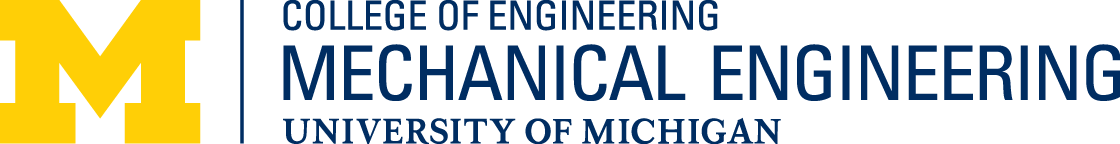 TO:	       Professor [Grad Chair Name]       ME Graduate Program ChairFROM:	       [Committee Chair Title and Name]DATE:	       [DATE]SUBJECT:     Dissertation Proposal Exam for [Student Name]A dissertation proposal exam was held on [Date of DPE] to discuss the proposed doctoral thesis research for [Student Name].The committee members listed below were all present, agreed that the proposed thesis topic was suitable, and agreed to serve on the dissertation committee.Dissertation Committee:Chair:			1. [Full name, Title, Department]Members: 		2. [Full name, Title, Department]			3. [Full name, Title, Department]			4. [Full name, Title, Department]Committee Chair(s) Signature: 